ЗАКЛЮЧЕНИЕна проект закона Удмуртской Республики № 4018-6зп «О внесении изменений в статьи 4 и 6 Закона Удмуртской Республики «О развитии малого и среднего предпринимательства в Удмуртской Республике»Постоянная комиссия Государственного Совета Удмуртской Республики по бюджету, налогам и финансам, рассмотрев проект закона Удмуртской Республики № 4018-6зп «О внесении изменений в статьи 4 и 6 Закона Удмуртской Республики «О развитии малого и среднего предпринимательства в Удмуртской Республике» (далее – Проект закона), отмечает следующее.Внесение изменений в Закон Удмуртской Республики от 8 октября                 2008 года № 34-РЗ «О развитии малого и среднего предпринимательства в Удмуртской Республике» обусловлено необходимостью приведения отдельных его положений в соответствие с федеральным законодательством (Федеральным законом от 24 июля 2007 года № 209-ФЗ «О развитии малого и среднего предпринимательства» (далее –Закон № 209-ФЗ).В соответствии с частью 1 статьи 15.1 Закона № 209-ФЗ единый реестр организаций, образующих инфраструктуру поддержки субъектов малого и среднего предпринимательства ведёт акционерное общество «Федеральная корпорация по развитию малого и среднего предпринимательства» (далее – Корпорация).  Вносимые Проектом закона изменения связаны с исключением полномочий по ведению реестра организаций инфраструктуры поддержки субъектов малого и среднего предпринимательства в Удмуртской Республике из числа обязанностей уполномоченного исполнительного органа государственной власти Удмуртской Республики по вопросам развития малого и среднего предпринимательства в Удмуртской Республике (далее – Уполномоченный орган).Кроме того, в соответствии с частью 2 статьи 15.1 Закона № 209-ФЗ предусмотрена обязанность Уполномоченного органа направлять сведения об организациях, образующих инфраструктуру поддержки субъектов малого и среднего предпринимательства в Удмуртской Республике в Корпорацию и устанавливать требования к таким организациям при реализации государственных программ (подпрограмм) Удмуртской Республики, содержащих мероприятия по развитию малого и среднего предпринимательства. В случае принятия Проекта закона необходимо признать утратившим силу постановление Правительства Удмуртской Республики от 3 октября 2005 года № 138 «Об утверждении Положения о реестре организаций инфраструктуры поддержки малого и среднего предпринимательства в Удмуртской Республике», а также постановления Правительства Удмуртской Республики о внесении изменений в указанный нормативный правовой акт (от 16 марта 2009 года № 47, от 5 сентября 2016 года № 370).На Проект закона получены положительные заключения Управления министерства юстиции Российской Федерации по Удмуртской Республике, прокуратуры Удмуртской Республики, Правового управления Аппарата Государственного Совета Удмуртской Республики, Государственного контрольного комитета Удмуртской Республики.Учитывая вышеизложенное, постоянная комиссия Государственного Совета Удмуртской Республики по бюджету, налогам и финансам рекомендует Государственному Совету Удмуртской Республики принять Проект закона в двух чтениях.Председатель постоянной комиссииГосударственного СоветаУдмуртской Республикипо бюджету, налогам и финансам  				                     Ю.А.ТюринГОСУДАРСТВЕННЫЙ СОВЕТУДМУРТСКОЙ РЕСПУБЛИКИ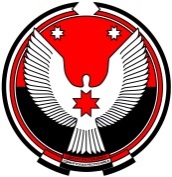 УДМУРТ ЭЛЬКУНЫСЬКУН КЕНЕШПОСТОЯННАЯ КОМИССИЯпо бюджету, налогами финансамБюджетъя, вытъёсъя но коньдон ужпумъёсъяЯЛАН УЖАСЬ ӦРИ____ ___________ ____ г.№ ___________г. Ижевскг. Ижевскг. Ижевск